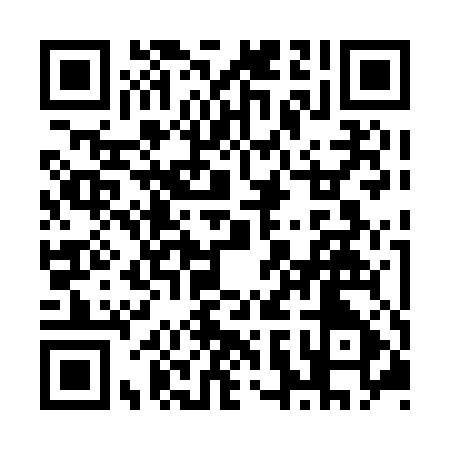 Prayer times for South Lakeview, Saskatchewan, CanadaMon 1 Jul 2024 - Wed 31 Jul 2024High Latitude Method: Angle Based RulePrayer Calculation Method: Islamic Society of North AmericaAsar Calculation Method: HanafiPrayer times provided by https://www.salahtimes.comDateDayFajrSunriseDhuhrAsrMaghribIsha1Mon2:574:521:036:369:1311:082Tue2:584:531:036:369:1311:083Wed2:584:531:036:369:1211:074Thu2:594:541:036:369:1211:075Fri2:594:551:036:369:1111:076Sat3:004:561:036:359:1111:077Sun3:004:571:046:359:1011:078Mon3:014:581:046:359:0911:069Tue3:014:591:046:359:0911:0610Wed3:025:001:046:349:0811:0611Thu3:025:011:046:349:0711:0612Fri3:035:021:046:339:0611:0513Sat3:035:031:046:339:0511:0514Sun3:045:041:046:339:0511:0415Mon3:055:051:056:329:0411:0416Tue3:055:061:056:329:0311:0417Wed3:065:071:056:319:0211:0318Thu3:075:091:056:309:0011:0319Fri3:075:101:056:308:5911:0220Sat3:085:111:056:298:5811:0121Sun3:085:121:056:298:5711:0122Mon3:095:141:056:288:5611:0023Tue3:105:151:056:278:5411:0024Wed3:105:161:056:268:5310:5925Thu3:115:181:056:268:5210:5826Fri3:125:191:056:258:5010:5827Sat3:145:201:056:248:4910:5528Sun3:165:221:056:238:4810:5229Mon3:195:231:056:228:4610:5030Tue3:215:251:056:218:4510:4731Wed3:245:261:056:208:4310:45